ПОРТФОЛИО ВЫПУСКНИКА ФАКУЛЬТЕТА ТОВІ. Общие сведения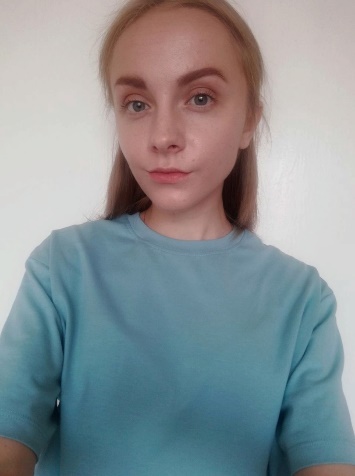 ІІ. Результаты обученияІІІ. СамопрезентацияФамилия, имя, отчествоХацкевич Екатерина ВячеславовнаДата рождения/гражданство17.09.2000/РБФакультетТехнология органических веществСпециальностьТехнология лекарственных препаратовСемейное положениеНе замужемМесто жительства (указать область, район, населенный пункт)Витебская область, г. ЧашникиE-mailkatya.khatskevich00@mail.ruСоциальные сетиМоб.телефон+375298173907Основные дисциплины по специальности, изучаемые в БГТУДисциплины курсового проектирования1. Биохимия;2. Введение в фармакологию;3. Основы токсикологии;4. Технология готовых лекарственных препаратов;5. Химия и технология биологически активных веществ;6. Процессы и аппараты химической технологии;7. Аналитическая химия и ФХМА;8. Идентификация природных органических соединений;9. Фармацевтическая химия;10. Органическая химия;11. Механизмы реакций органических соединений;12. Химия элементорганических соединений;13. Химия гетероциклических соединений;14. Общая биология;15. Оборудование и проектирование предприятий фармацевтической промышленности.1. Прикладная механика;2. Процессы и аппараты химической технологии;3. Идентификация природных органических соединений;4. Организация производства и управление предприятием;5. Оборудование и проектирование предприятий фармацевтической промышленности.Средний балл по дисциплинам специальности8,6Места прохождения практикиРУП «Белмедпрепараты» (общеинженерная и преддипломная)ООО « НПК Биотест» (производственная технологическая)Владение иностранными языками (подчеркнуть необходимое, указать язык); наличие международных сертификатов, подтверждающих знание языка: ТОЕFL, FСЕ/САЕ/СРЕ, ВЕС и т.д.начальный;элементарный;средний (англ.);продвинутый;свободное владение.Дополнительное образование (курсы, семинары, стажировки, владение специализированными компьютерными программами и др.)Владение пакетом Microsoft Office, Компас 3D, MathCad, графическим редактором Figma.Свидетельство о дополнительном художественном образовании (5 лет обучения).Научно-исследовательская деятельность (участие в НИР, конференциях, семинарах, научные публикации и др.)Участие в конференции на кафедре философии и права и в стендовой работе по английскому языку.Общественная активностьУчастие в деятельности волонтёрского отряда «Открытые сердца», в стройотряде «Лесной» и в минском полумарафоне. Жизненные планы, хобби и сфера деятельности, в которой планирую реализоватьсяИнтересна работа с перспективой карьерного и профессионального роста, а также совершенствование знаний в сфере технологии лекарственных препаратов и биотехнологий.Желаемое место работы (область/город/предприятие и др.)г. Минск, Минская область, г. Витебск